ФЕДЕРАЛЬНОЕ АГЕНТСТВО ЖЕЛЕЗНОДОРОЖНОГО ТРАНСПОРТАФедеральное государственное бюджетное образовательное учреждениевысшего образования«Петербургский государственный университет путей сообщенияИмператора Александра I»(ФГБОУ ВО ПГУПС)Кафедра «Информатика и информационная безопасность»РАБОЧАЯ АПРОГРАММАдисциплины«ИНФОРМАТИКА» (Б1.Б.16)для специальности23.05.03 "Подвижной состав железных дорог"по специализации: «Электрический транспорт железных дорог»,«Высокоскоростной наземный транспорт»,Форма обучения – очная, очно-заочная, заочнаяСанкт-Петербург2016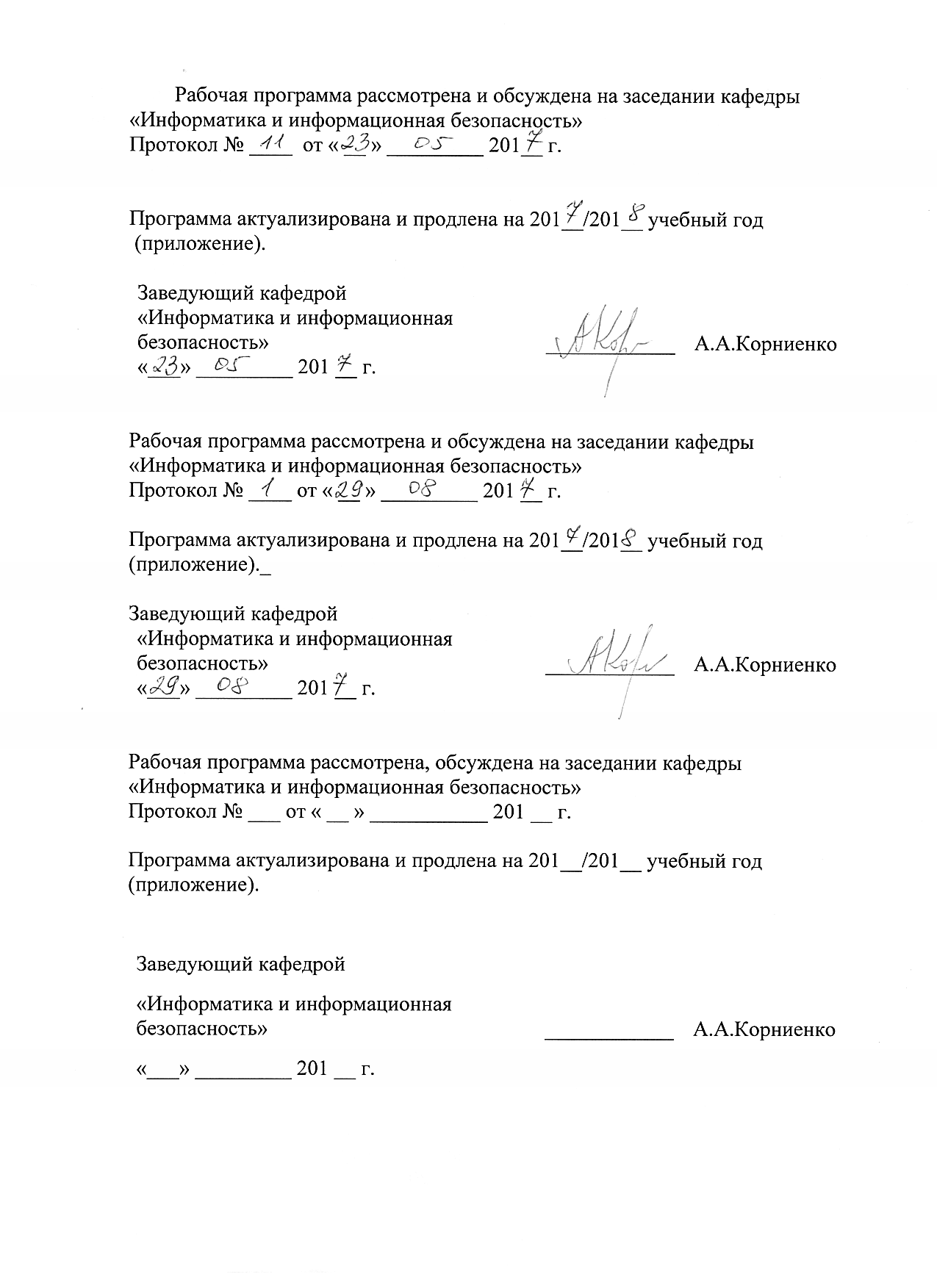 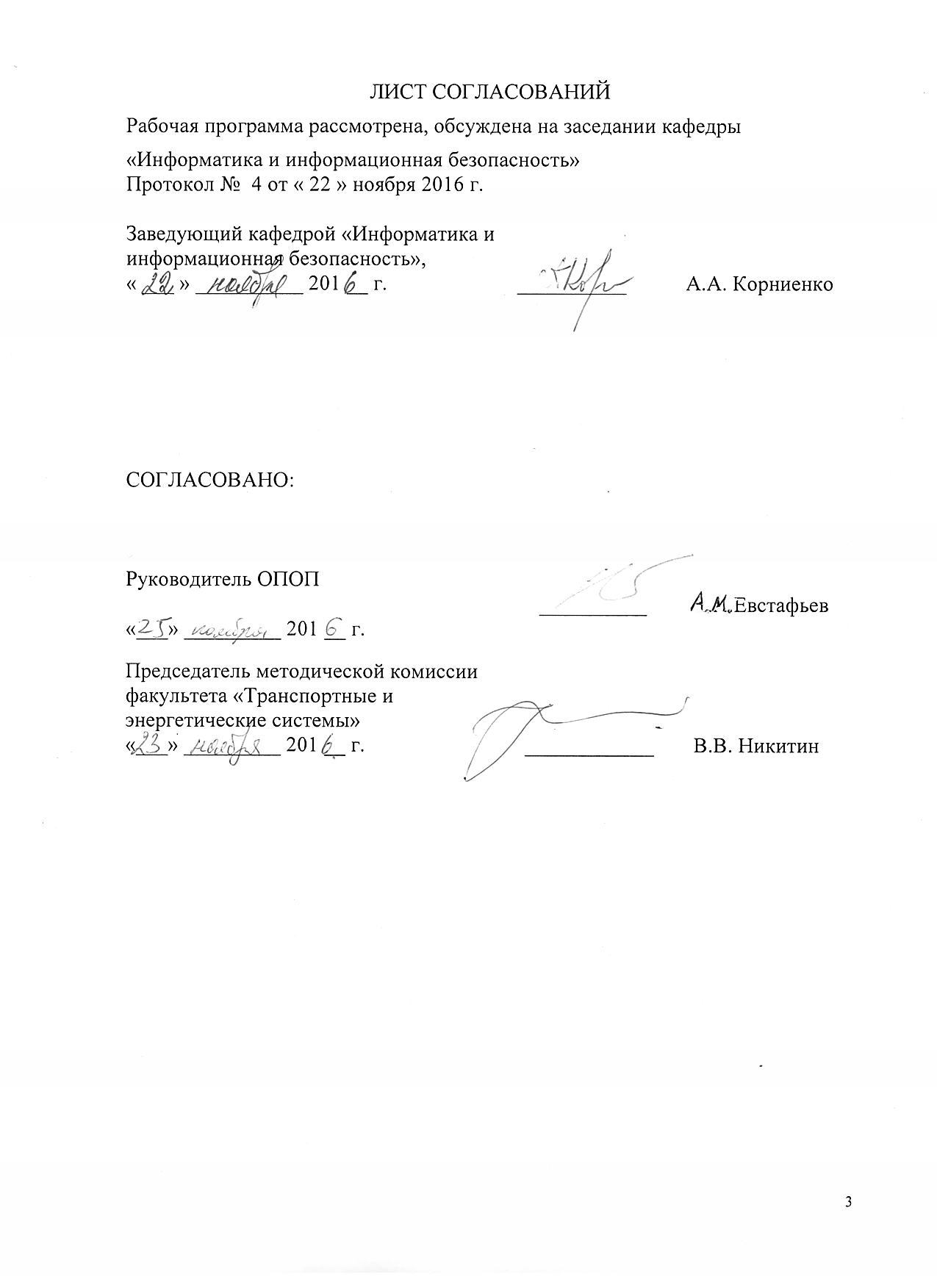 1. Цели и задачи дисциплиныРабочая программа составлена в соответствии с ФГОС ВО, утвержденным 17 октября 2016г., приказ № 1295 (Зарегистрировано: рег. № 44318 от 11.11.2016) для специальности 23.05.03 "Подвижной состав железных дорог", по дисциплине «Информатика».Целью изучения дисциплины «Информатика» является фундаментальная естественнонаучная подготовка в составе других базовых дисциплин для формирования у выпускника  общепрофессиональных компетенций, способствующих решению  задач в профессиональной деятельности.Для достижения поставленной цели решаются следующие задачи:- сформировать у студентов представления об информатике как фундаментальной  научной дисциплине, изучающей вопросы проектирования  и защиты современных автоматизированных информационных систем;- дать студентам знания о значении информации в развитии современного информационного общества, об основных положениях теории информации и характеристиках информационных процессов; - обучить студентов основам алгоритмизации и программирования как фундаментальной теоретической базы, используемой при разработке информационных технологий;- изучить возможности использования электронной таблицы Excel и системы ведения баз данных Access как средства разработки баз данных, используемых в автоматизированных информационных системах;- дать студентам представление о современных информационных технологиях, автоматизированных информационных системах и сетях передачи данных; средствах, методах и механизмах их защиты.2. Перечень планируемых результатов обучения по дисциплине, соотнесенных с планируемыми результатами освоения основной образовательной программыПланируемыми результатами обучения по дисциплине являются:
 приобретение знаний, умений, навыков и/или опыта деятельности.В результате освоения дисциплины обучающийся должен:ЗНАТЬ:основы теории информации; технические и программные средства реализации информационных технологий;современные языки программирования, базы данных, программное обеспечение и технологии программирования; структуру локальных и глобальных компьютерных сетей, основы информационной безопасности.УМЕТЬ:применять вычислительную технику для решения практических задач; использовать возможности вычислительной техники и программного обеспечения.ВЛАДЕТЬ:основными методами работы на персональной электронно-вычислительной машине (ПЭВМ) с прикладными программными средствами.Приобретенные знания, умения, навыки и/или опыт деятельности, характеризующие формирование компетенций, осваиваемые в данной дисциплине, позволяют решать профессиональные задачи, приведенные в соответствующем перечне по видам профессиональной деятельности в п. 2.4 основной профессиональной образовательной программы (ОПОП). Изучение дисциплины направлено на формирование следующих общепрофессиональных компетенций (ОПК): способностью понимать сущность и значение информации в развитии современного информационного общества, сознавать опасности и угрозы, возникающие в этом процессе, соблюдать основные требования информационной безопасности, в том числе защиты государственной тайны и коммерческих интересов (ОПК-4); владением основными методами, способами и средствами получения, хранения и переработки информации; навыками работы с компьютером как средством управления информацией и автоматизированными системами управления базами данных (ОПК-5);Область профессиональной деятельности обучающихся, освоивших данную дисциплину, приведена в п. 2.1 ОПОП.Объекты профессиональной деятельности обучающихся, освоивших данную дисциплину, приведены в п. 2.2 ОПОП.3. Место дисциплины в структуре основной образовательной программыДисциплина «Информатика» Б1.Б.16 относится к базовой части и является обязательной4. Объем дисциплины и виды учебной работыДля очной формы обучения, специализации: «Электрический транспорт железных дорог», «Высокоскоростной наземный транспорт» Для очно-заочной формы обучения, специализация «Электрический транспорт железных дорог»:Для заочной формы обучения, специализация «Электрический транспорт железных дорог»:5. Содержание и структура дисциплины5.1 Содержание дисциплины5.2 Разделы дисциплины и виды занятийДля очной формы обучения, специализации: «Электрический транспорт железных дорог», «Высокоскоростной наземный транспорт»:Для очно-заочной формы обучения , специализация «Электрический транспорт железных дорог»:Для заочной формы обучения, специализация «Электрический транспорт железных дорог»:6. Перечень учебно-методического обеспечения для самостоятельной работы обучающихся по дисциплине7. Фонд оценочных средств для проведения текущего контроля успеваемости и промежуточной аттестации обучающихся по дисциплинеФонд оценочных средств по дисциплине «Информатика» является неотъемлемой частью рабочей программы и представлен отдельным документом, рассмотренным на заседании кафедры «Информатика и информационная безопасность» и утверждённым заведующим кафедрой.8.  Перечень основной и дополнительной учебной литературы, нормативно-правовой документации и других изданий, необходимых для освоения дисциплиныУчебно–методическое и информационное обеспечение дисциплиныВсе обучающиеся имеют доступ к электронным учебно-методическим комплексам (ЭУМК) по изучаемой дисциплине согласно персональным логинам и паролям.Каждый обучающийся обеспечен доступом к электронно-библиотечной системе (ЭБС) через сайт Научно-технической библиотеки Университета http://library.pgups.ru/, содержащей основные издания по изучаемой дисциплине.ЭБС обеспечивает возможность индивидуального доступа для каждого обучающегося из любой точки, в которой имеется доступ к сети Интернет.8.1 Перечень основной учебной литературы, необходимой для освоения дисциплины:А. И. Дергачёв., Андреев В.П., Байдина Н.В., Костянко Н.Ф., Перепечёнов А.М.,[Электронный ресурс],  Сборник учебно-методических материалов и контрольных решений для проведения занятий со студентами университета всех специальностей по дисциплине «Информатика», СВИДЕТЕЛЬСТВО о государственной регистрации базы данных №2015620678., М.:заявка №2014621873, 2015.Сайт научно-технической библиотеки университета: http://library.pgups.ru/elib/multim/2015/inform_01.zip8.2 Перечень дополнительной учебной литературы, необходимой для освоения дисциплины:Кудинов, Ю.И. Основы современной информатики [Электронный ресурс] : учебное пособие / Ю.И. Кудинов, Ф.Ф. Пащенко. — Электрон.дан. — СПб. : Лань, 2011. — 256 с. — Режим доступа: http://e.lanbook.com/books/element.php?pl1_id=68468сШаньгин, В.Ф. Информационная безопасность [Электронный ресурс]. учебное пособие. — Электрон. дан. — М. : ДМК Пресс, 2014. — 702 с. — Режим доступа: http://e.lanbook.com/books/element.php?pl1_id=50578  Байдина, Н. В. Основы работы с текстовым процессором Word 2007: учеб. пособие / Н. В. Байдина, Н. Ф. Костянко. – СПб.: ПГУПС, 2010. – 75 с.: ил. – 100 экз.Байдина, Н. В. Основы системы программирования  Visual Basic: учеб. пособие / Н. В. Байдина, Н. Ф. Костянко. – СПб.: ПГУПС, 2008. – c. 108. 8.3 Перечень нормативно-правовой документации, необходимой для освоения дисциплиныДоктрина информационной безопасности Российской Федерации (утверждена Президентом РФ 9 сентября 2001 года);Закон Российской Федерации от 27 декабря 1991 года №2124-1 «О средствах массовой информации».Закон Российской Федерации «Об информации, информационных технологиях и о защите информации» (№149-ФЗ).Единая система программной документации. Схемы алгоритмов, программ, данных и систем. Обозначения условные и правила выполнения,ГОСТ 19.70190.  Введ. 01.01.92.  М.: Изд-во стандартов, 1990.  26 с. 8.4 Другие издания, необходимые для освоения дисциплиныПрактикум по информатике: метод. указания / А. Б. Немцов, В. И. Носонов. – СПб.: ПГУПС, 2011. – 43 с.: ил. - Библиогр.: с. 43. – 100 экз.Интегрированная среда разработки проекта в системе программирования Visual Basic [Текст] : методические указания по дисциплине "Информатика" / , ФГБОУ ВПО ПГУПС, каф. "Информатика и информ. безопасность" ; сост. Н. Ф. Костянко. - Санкт-Петербург : ФГБОУ ВПО ПГУПС, 2015. - 36 с. : илСоздание и обработка баз данных [Текст] : методические указания для студентов заочной формы обучения / ПГУПС, каф. "Информатика и информ. безопасность" ; сост.: А. В. Абросимов, В. И. Носонов, Е. А. Тарбаева. - Санкт-Петербург : ПГУПС, 2013. - 22 с. : ил. 9. Перечень ресурсов информационно-телекоммуникационной сети «Интернет», необходимых для освоения дисциплиныЛичный кабинет обучающегося и электронная информационно-образовательная среда Петербургского государственного университета путей сообщения Императора Александра I [Электронный ресурс]. Режим доступа: http://sdo.pgups.ru/.Электронный каталог Научно-технической библиотеки Петербургского государственного университета путей сообщения. Автор/создатель: Петербургский государственный университет путей сообщения. http://library.pgups.ruНаучная электронная библиотека:Режим доступа: http://elibrary.ruЭлектронно-библиотечная система ЛАНЬ[Электронный ресурс]:Режим доступа:  https://e.lanbook.comЭлектронная библиотека онлайн «Единое окно к образовательным ресурсам» [Электронный ресурс]. Режим доступа: http://window.edu.ru, свободный. — Загл. с экрана;Электронно-библиотечная система ibooks.ru [Электронный ресурс]. Режим доступа:  http://ibooks.ru/ — Загл. с экрана;10 Методические указания для обучающихся по освоению дисциплины:Порядок изучения дисциплины следующий:Освоение разделов дисциплины производится в порядке, приведенном в разделе 5 «Содержание и структура дисциплины». Обучающийся должен освоить все разделы дисциплины с помощью учебно-методического обеспечения, приведенного в разделах 6, 8 и 9 рабочей программы. Для формирования компетенций обучающийся должен представить выполненные типовые контрольные задания или иные материалы, необходимые для оценки знаний, умений, навыков и (или) опыта деятельности, предусмотренные текущим контролем (см. фонд оценочных средств по дисциплине).По итогам текущего контроля по дисциплине, обучающийся должен пройти промежуточную аттестацию (см. фонд оценочных средств по дисциплине).11. Перечень информационных технологий, используемых при осуществлении образовательного процесса по дисциплине, включая перечень  программного  обеспечения  и  информационных справочных систем	Перечень информационных технологий, используемых при осуществлении образовательного процесса по дисциплине «Информатика»:–  технические средства (проектор, интерактивная доска, компьютерное и мультимедийное оборудование кафедры и университета);– методы обучения с использованием информационных технологий (компьютерное тестирование, демонстрация мультимедийных материалов и т.д.).– Интернет-сервисы и электронные ресурсы (поисковые системы, электронная почта, онлайн-энциклопедии и справочники, электронные учебные и учебно-методические материалы из фондов библиотек). электронная информационно-образовательная среда Петербургского государственного университета  путей сообщения Императора Александра I [Электронный ресурс]. Режим доступа:  http://sdo.pgups.ru/;Дисциплина обеспечена необходимым комплектом лицензионного программного обеспечения, установленного на технических средствах, размещенных в специальных помещениях и помещениях для самостоятельной работы.12. Описание материально – технической базы, необходимой для осуществления образовательного процесса по дисциплинеМатериально-техническая база соответствует действующим санитарным и противопожарным правилам и нормам и обеспечивает проведение всех видов дисциплинарной и междисциплинарной подготовки и научно-исследовательской работ обучающихся, предусмотренных учебным планом по специальности 23.05.03 «Подвижной состав железных дорог». Материально-техническая база содержит помещения для проведения занятий лекционного типа, занятий семинарского типа, курсового проектирования (выполнения курсовых работ), групповых и индивидуальных консультаций, текущего контроля и промежуточной аттестации, а также помещения для самостоятельной работы и помещения для хранения и профилактического обслуживания учебного оборудования, укомплектованные специализированной мебелью и техническими средствами обучения, служащими для представления учебной информации большой аудитории (настенным экраном с дистанционным управлением, маркерной доской, считывающим устройством для передачи информации в компьютер, мультимедийным проектором и другими информационно-демонстрационными средствами).В случае отсутствия в аудитории технических средств обучения для предоставления учебной информации используется переносной проектор и маркерная доска (стена).Для проведения занятий лекционного типа используются наборы демонстрационного оборудования и учебно-наглядных пособий в виде презентаций (плакатов), которые обеспечивают тематические иллюстрации в соответствии с рабочей программой дисциплины.Лаборатории, необходимые для реализации программы специалитета, оснащены соответствующим лабораторным оборудованием.Помещения для самостоятельной работы обучающихся оснащены компьютерной техникой с возможностью подключения к сети «Интернет» и обеспечением доступа в электронную информационно-образовательную среду.Помещения на семестр учебного года выделяются в соответствии с расписанием занятий.Вид учебной работыВсего часовСеместрСеместрВид учебной работыВсего часовIIIКонтактная работа (по видам учебных занятий)В том числе:лекции (Л)практические занятия (ПЗ)лабораторные работы (ЛР)6834-343618-183216-16Самостоятельная работа (СРС) (всего)491831Контроль27027Форма контроля знанийЗачётЭкз., КРОбщая трудоемкость: час / з. е.144/454/1,590/2,5Вид учебной работыВсего часовСеместрСеместрВид учебной работыВсего часовIIIКонтактная работа (по видам учебных занятий)В том числе:лекции (Л)практические занятия (ПЗ)лабораторные работы (ЛР)6834-343618-183216-16Самостоятельная работа (СРС) (всего)493613Контроль27027Форма контроля знанийЗачётЭкз., КРОбщая трудоемкость: час / з. е.144/472/272/2Вид учебной работыВсего часовСеместрСеместрВид учебной работыВсего часовIIIКонтактная работа (по видам учебных занятий)В том числе:лекции (Л)практические занятия (ПЗ)лабораторные работы (ЛР)12841284Самостоятельная работа (СРС) (всего)123123Контроль99Форма контроля знанийЭкз., КРОбщая трудоемкость: час / з. е.144/4144/4№ п/пНаименование раздела дисциплиныСодержание раздела1Введение в информатику. Основы теории информации.Цели и задачи изучения дисциплины «Информатика». Сигналы и данные. Данные и методы. Понятие об информации. Свойства информации. Операции с данными. Кодирование данных.2Технические и программные средства реализации информационных процессов.История развития средств вычислительной техники. Классификация компьютеров. Архитектура компьютера. Устройство ПК. Программное обеспечение. Системное программное обеспечение. Операционные системы персональных компьютеров, функции операционной системы Windows.3Современные языки и системы программирования.Среда программирования Visual Basic. Создание проекта. Основные элементы управления. Свойства элементов. События. Константы, переменные. Типы  данных. Процедуры. Функции.4Основы алгоритмизации и программирования. Основные алгоритмические структуры.Последовательность разработки информаци-онных технологий решения задач. Понятие алгоритма и программы. Схема алгоритма. Основные алгоритмические структуры. СЛЕДОВАНИЕ, РАЗВИЛКА, ЦИКЛ. Реализация алгоритмов в среде программирования Visual Basic.5Основы алгоритмизации и программирования. Производные алгоритмические структуры.Производные алгоритмические структуры НАКОПЛЕНИЕ, ПОИСК, ЗАПОЛНЕНИЕ. Реализация алгоритмов на  языке программирования Visual Basic.6Прикладное программное обеспечение Электронная таблица Microsoft Excel.Пакеты прикладных программ. Пакет MS Office. Электронная таблица Microsoft Excel. Основные понятия. Типы данных. Заполнение ячеек значениями рядов данных. Ввод формул. Ссылки. Типы адресации. Редактирование и форматирование содержимого ячеек. Работа с функциями. Графики и диаграммы. Работа со списками данных. Анализ данных. Создание и редактирование макросов. Назначение макросов объектам.7Прикладное программное обеспечение. Система управления базами данных Microsoft Access.Основные понятия. Базы данных. Реляционная база данных. Обзор систем управления базами данных (СУБД). СУБД MS Access. Типы данных. Объекты базы данных. Создание таблиц и межтабличных связей. Поиск данных с помощью запросов. Обновление, добавление и удаление данных с помощью запросов. Способы создания, редактирования и форматирования форм. Создание, редактирование и форматиро-вание отчетов.8Решение инженерных задач с помощью математического пакета MathCad.Среда программирования. Выполнение математических расчетов. Построение графиков. Работа с массивами данных.9Компьютерные сети.Основные понятия. Технологии передачи данных. Локальные и глобальные сети: принципы построения, архитектура, основные компоненты, их назначение и функции. Глобальная сеть Internet. Служба World Wide Web (WWW). Поиск информации. Электронная почта.10Основы информационной безопасности.Понятие об информационной безопасности Основные понятия и определения. Угрозы безопасности. Методы защиты информации. Основные требования информационной безопасности, в том числе защита государственной тайны и коммерческих интересов.№ п/пНаименование разделов дисциплиныЛПЗЛРСРС1234561Введение в информатику. Основы теории информации.122Технические и программные средства реализации информационных процессов.1233Современные языки и системы программирования.2224Основы алгоритмизации и програм-мирования. Основные алгоритмические структуры.68105Основы алгоритмизации и программирования. Производные алгоритмические структуры.610106Прикладное программное обеспечение Электронная таблица Microsoft Excel.6487Прикладное программное обеспечение. Система управления базами данных Microsoft Access.6  688Решение инженерных задач с помощью математического пакета MathCad.2229Компьютерные сети.2210Основы информационной безопасности.22№ п/пНаименование разделов дисциплиныЛПЗЛРСРС123456Введение в информатику. Основы теории информации.12Технические и программные средства реализации информационных процессов.123Современные языки и системы программирования.226Основы алгоритмизации и программирования. Основные алгоритмические структуры.6812Основы алгоритмизации и программирования. Производные алгоритмические структуры.61010Прикладное программное обеспечение Электронная таблица Microsoft Excel.646Прикладное программное обеспечение. Система управления базами данных Microsoft Access.664Решение инженерных задач с помощью математического пакета MathCad.222Компьютерные сети.22Основы информационной безопасности.22№ п/пНаименование разделов дисциплиныЛПЗЛРСРС1234561Введение в информатику. Основы теории информации.152Технические и программные средства реализации информационных процессов.163Современные языки и системы программирования.1164Основы алгоритмизации и програм-мирования. Основные алгоритмические структуры.11225Основы алгоритмизации и программирования. Производные алгоритмические структуры.1226Прикладное программное обеспечение Электронная таблица Microsoft Excel.21187Прикладное программное обеспечение. Система управления базами данных Microsoft Access.1   1188Решение инженерных задач с помощью математического пакета MathCad.169Компьютерные сети.610Основы информационной безопасности.6№ п/пНаименование разделаПеречень учебно-методического обеспеченияВведение в информатику. Основы теории информации.1.А. И. Дергачёв., Андреев В.П., Байдина Н.В., Костянко Н.Ф., Перепечёнов А.М.,[Электронный ресурс],  Сборник учебно-методических материалов и контрольных решений для проведения занятий со студентами университета всех специальностей по дисциплине «Информатика», СВИДЕТЕЛЬСТВО о государственной регистрации базы данных №2015620678., М.:заявка №2014621873, 2015.Сайт научно-технической библиотеки университета: http://library.pgups.ru/elib/multim/2015/inform_01.zipТехнические и программные средства реализации информационных процессов.1.А. И. Дергачёв., Андреев В.П., Байдина Н.В., Костянко Н.Ф., Перепечёнов А.М.,[Электронный ресурс],  Сборник учебно-методических материалов и контрольных решений для проведения занятий со студентами университета всех специальностей по дисциплине «Информатика», СВИДЕТЕЛЬСТВО о государственной регистрации базы данных №2015620678., М.:заявка №2014621873, 2015.Сайт научно-технической библиотеки университета: http://library.pgups.ru/elib/multim/2015/inform_01.zipСовременные языки и системы программирования.1.А. И. Дергачёв., Андреев В.П., Байдина Н.В., Костянко Н.Ф., Перепечёнов А.М.,[Электронный ресурс],  Сборник учебно-методических материалов и контрольных решений для проведения занятий со студентами университета всех специальностей по дисциплине «Информатика», СВИДЕТЕЛЬСТВО о государственной регистрации базы данных №2015620678., М.:заявка №2014621873, 2015.Сайт научно-технической библиотеки университета: http://library.pgups.ru/elib/multim/2015/inform_01.zipОсновы алгоритмизации и программирования. Основные алгоритмические структуры.1.А. И. Дергачёв., Андреев В.П., Байдина Н.В., Костянко Н.Ф., Перепечёнов А.М.,[Электронный ресурс],  Сборник учебно-методических материалов и контрольных решений для проведения занятий со студентами университета всех специальностей по дисциплине «Информатика», СВИДЕТЕЛЬСТВО о государственной регистрации базы данных №2015620678., М.:заявка №2014621873, 2015.Сайт научно-технической библиотеки университета: http://library.pgups.ru/elib/multim/2015/inform_01.zipОсновы алгоритмизации и программирования. Производные алгоритмические структуры.1.А. И. Дергачёв., Андреев В.П., Байдина Н.В., Костянко Н.Ф., Перепечёнов А.М.,[Электронный ресурс],  Сборник учебно-методических материалов и контрольных решений для проведения занятий со студентами университета всех специальностей по дисциплине «Информатика», СВИДЕТЕЛЬСТВО о государственной регистрации базы данных №2015620678., М.:заявка №2014621873, 2015.Сайт научно-технической библиотеки университета: http://library.pgups.ru/elib/multim/2015/inform_01.zipПрикладное программное обеспечение Электронная таблица Microsoft Excel.1.А. И. Дергачёв., Андреев В.П., Байдина Н.В., Костянко Н.Ф., Перепечёнов А.М.,[Электронный ресурс],  Сборник учебно-методических материалов и контрольных решений для проведения занятий со студентами университета всех специальностей по дисциплине «Информатика», СВИДЕТЕЛЬСТВО о государственной регистрации базы данных №2015620678., М.:заявка №2014621873, 2015.Сайт научно-технической библиотеки университета: http://library.pgups.ru/elib/multim/2015/inform_01.zipПрикладное программное обеспечение. Система управления базами данных Microsoft Access.1.А. И. Дергачёв., Андреев В.П., Байдина Н.В., Костянко Н.Ф., Перепечёнов А.М.,[Электронный ресурс],  Сборник учебно-методических материалов и контрольных решений для проведения занятий со студентами университета всех специальностей по дисциплине «Информатика», СВИДЕТЕЛЬСТВО о государственной регистрации базы данных №2015620678., М.:заявка №2014621873, 2015.Сайт научно-технической библиотеки университета: http://library.pgups.ru/elib/multim/2015/inform_01.zipРешение инженерных задач с помощью математического пакета MathCad.1.А. И. Дергачёв., Андреев В.П., Байдина Н.В., Костянко Н.Ф., Перепечёнов А.М.,[Электронный ресурс],  Сборник учебно-методических материалов и контрольных решений для проведения занятий со студентами университета всех специальностей по дисциплине «Информатика», СВИДЕТЕЛЬСТВО о государственной регистрации базы данных №2015620678., М.:заявка №2014621873, 2015.Сайт научно-технической библиотеки университета: http://library.pgups.ru/elib/multim/2015/inform_01.zipКомпьютерные сети.1.А. И. Дергачёв., Андреев В.П., Байдина Н.В., Костянко Н.Ф., Перепечёнов А.М.,[Электронный ресурс],  Сборник учебно-методических материалов и контрольных решений для проведения занятий со студентами университета всех специальностей по дисциплине «Информатика», СВИДЕТЕЛЬСТВО о государственной регистрации базы данных №2015620678., М.:заявка №2014621873, 2015.Сайт научно-технической библиотеки университета: http://library.pgups.ru/elib/multim/2015/inform_01.zipОсновы информационной безопасности.1.А. И. Дергачёв., Андреев В.П., Байдина Н.В., Костянко Н.Ф., Перепечёнов А.М.,[Электронный ресурс],  Сборник учебно-методических материалов и контрольных решений для проведения занятий со студентами университета всех специальностей по дисциплине «Информатика», СВИДЕТЕЛЬСТВО о государственной регистрации базы данных №2015620678., М.:заявка №2014621873, 2015.Сайт научно-технической библиотеки университета: http://library.pgups.ru/elib/multim/2015/inform_01.zipРазработчик программы, старший преподаватель кафедры ИНИБ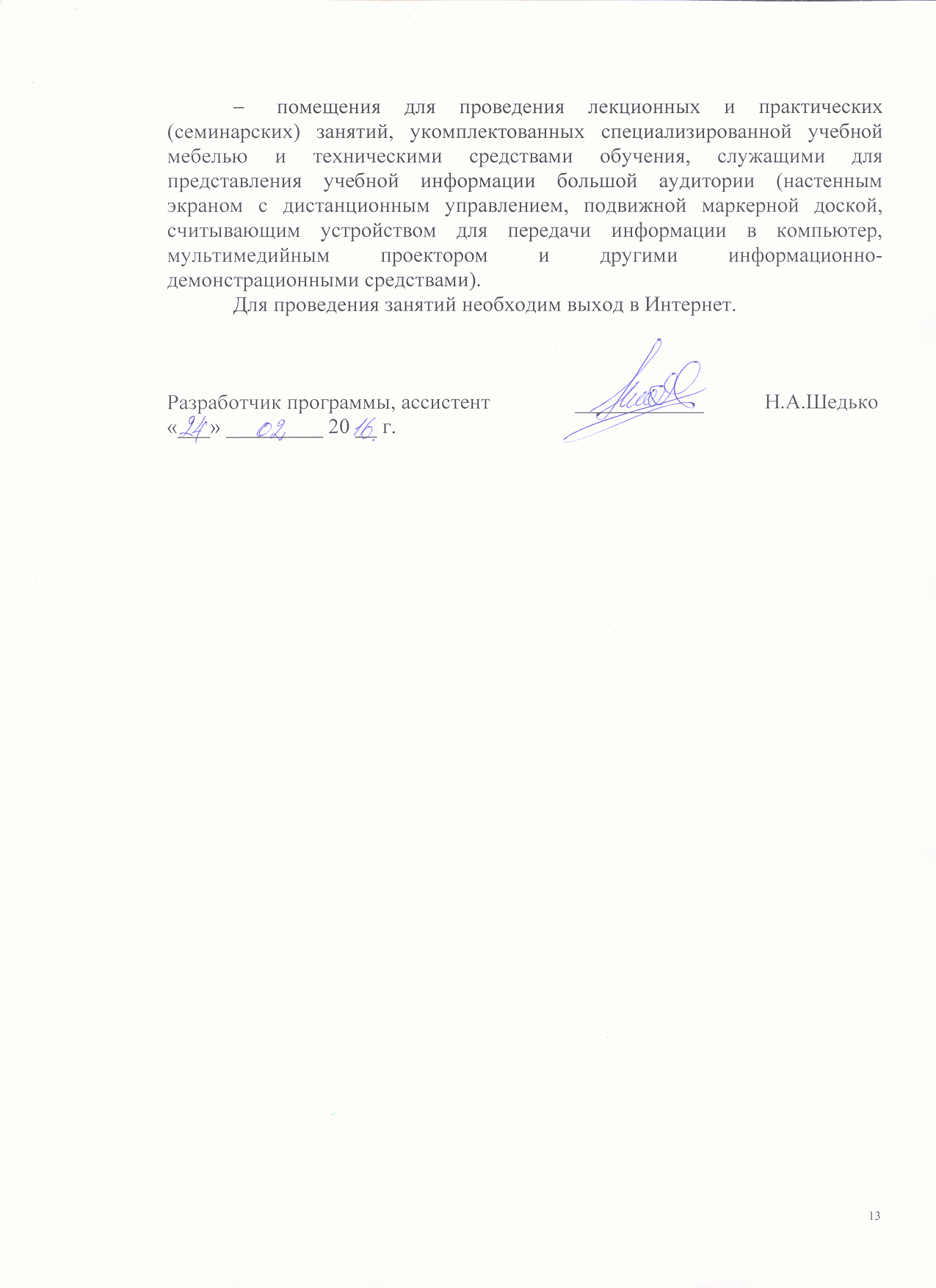 Н.А.Шедько«21» ноября 2016 г.